Česká kuželkářská asociaceSportovně technická komise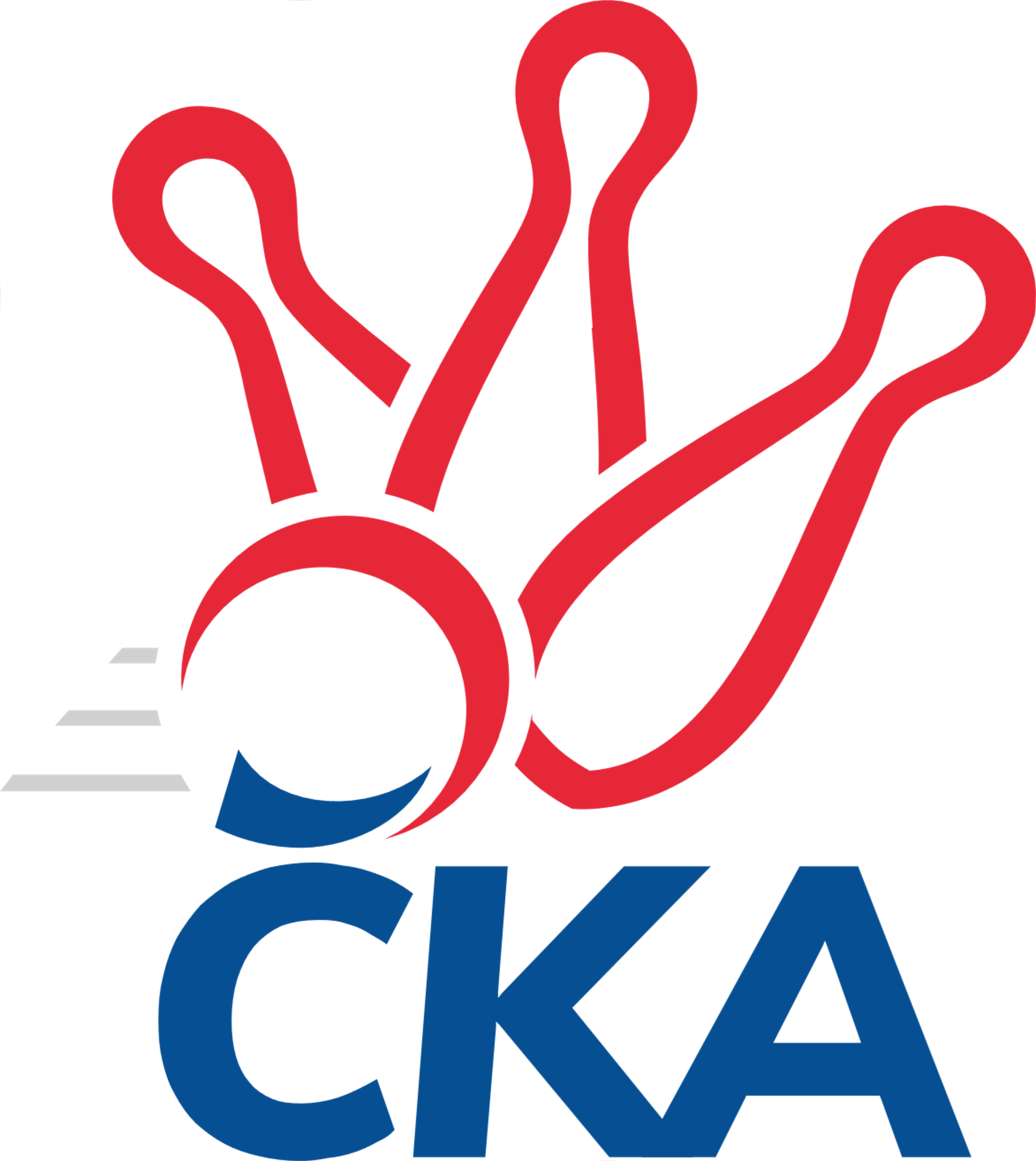 Rozlosování a adresář1. KLD A2021/2022ADRESÁŘ DRUŽSTEVROZLOSOVÁNÍ ZÁKLADNÍ ČÁSTIPodzimní část
 1. kolo	Rozhodčí26.09.2021	ne	10:00	1-4	TJ Slavoj Plzeň 	–	TJ VTŽ Chomutov 	Karel Bok26.09.2021	ne	10:00	1-4	TJ Sokol Duchcov 	–	Kuželky Aš 	Jana Zvěřinová26.09.2021	ne	11:00	1-4	Kuželky Jiskra Hazlov  	–	TJ Teplice Letná 	Pavel Repčík 
 2. kolo	Rozhodčí03.10.2021	ne	10:00	1-4	Kuželky Aš 	–	Kuželky Jiskra Hazlov  	Ota Maršát03.10.2021	ne	10:00	1-2	TJ VTŽ Chomutov 	–	TJ Teplice Letná 	Rudolf Tesařík03.10.2021	ne	10:00	1-4	TJ Slavoj Plzeň 	–	TJ Sokol Duchcov 	Karel Bok 
 3. kolo	Rozhodčí17.10.2021	ne	10:00	1-4	TJ Teplice Letná 	–	Kuželky Aš 	Eva Staňková17.10.2021	ne	10:00	1-4	TJ Sokol Duchcov 	–	TJ VTŽ Chomutov 	Jana Zvěřinová17.10.2021	ne	11:00	1-4	Kuželky Jiskra Hazlov  	–	TJ Slavoj Plzeň 	Pavel Repčík 
 4. kolo	Rozhodčí07.11.2021	ne	10:00	1-4	TJ Sokol Duchcov 	–	Kuželky Jiskra Hazlov  	Jana Zvěřinová07.11.2021	ne	10:00	1-4	TJ Slavoj Plzeň 	–	TJ Teplice Letná 	Karel Bok07.11.2021	ne	10:00	1-2	TJ VTŽ Chomutov 	–	Kuželky Aš 	Rudolf Tesařík 
 5. kolo	Rozhodčí14.11.2021	ne	10:00	1-4	TJ Teplice Letná 	–	TJ Sokol Duchcov 	Eva Staňková14.11.2021	ne	10:00	1-4	Kuželky Aš 	–	TJ Slavoj Plzeň 	Ota Maršát14.11.2021	ne	11:00	1-4	Kuželky Jiskra Hazlov  	–	TJ VTŽ Chomutov 	Pavel Repčík 
 6. kolo	Rozhodčí21.11.2021	ne	10:00	1-2	TJ VTŽ Chomutov 	–	TJ Slavoj Plzeň 	Rudolf Tesařík21.11.2021	ne	10:00	1-4	Kuželky Aš 	–	TJ Sokol Duchcov 	Ota Maršát21.11.2021	ne	10:00	1-4	TJ Teplice Letná 	–	Kuželky Jiskra Hazlov  	Eva Staňková 
Jarní část
 7. kolo	Rozhodčí23.01.2022	ne	10:00	1-4	TJ Teplice Letná 	–	TJ VTŽ Chomutov 	Eva Staňková23.01.2022	ne	10:00	1-4	TJ Sokol Duchcov 	–	TJ Slavoj Plzeň 	Jana Zvěřinová23.01.2022	ne	11:00	1-4	Kuželky Jiskra Hazlov  	–	Kuželky Aš 	Michael Wittwar 
 8. kolo	Rozhodčí13.02.2022	ne	10:00	1-4	Kuželky Aš 	–	TJ Teplice Letná 	Ota Maršát13.02.2022	ne	10:00	1-4	TJ Slavoj Plzeň 	–	Kuželky Jiskra Hazlov  	Karel Bok13.02.2022	ne	10:00	1-2	TJ VTŽ Chomutov 	–	TJ Sokol Duchcov 	Rudolf Tesařík 
 9. kolo	Rozhodčí20.02.2022	ne	10:00	1-4	TJ Teplice Letná 	–	TJ Slavoj Plzeň 	Eva Staňková20.02.2022	ne	10:00	1-4	Kuželky Aš 	–	TJ VTŽ Chomutov 	Ota Maršát20.02.2022	ne	11:00	1-4	Kuželky Jiskra Hazlov  	–	TJ Sokol Duchcov 	Michael Wittwar 
 10. kolo	Rozhodčí27.02.2022	ne	10:00	1-4	TJ Sokol Duchcov 	–	TJ Teplice Letná 	Jana Zvěřinová27.02.2022	ne	10:00	1-2	TJ VTŽ Chomutov 	–	Kuželky Jiskra Hazlov  	Rudolf Tesařík27.02.2022	ne	10:00	1-4	TJ Slavoj Plzeň 	–	Kuželky Aš 	Karel BokKuželky Jiskra Hazlov Kuželna Hazlov Hazlov 454 351 32 Hazlovvedoucí družstva 👤  Stanislav Novák   606 612 025   standa111@volny.czorganizační pracovník 👤  Miroslava Utikalová   603 495 548   utikal@email.czTJ Teplice Letná Kuželna Teplice Letná Dr. Vrbenského 3343 415 01 Teplicevedoucí družstva 👤  Sabina Dudešková   603 768 587   dsabina@seznam.czorganizační pracovník 👤  Jana Němečková   736 605 842   janinanem@seznam.czTJ VTŽ Chomutov Kuželna TJ VTŽ Chomutov Mánesova 1999 430 01 Chomutovvedoucí družstva 👤  Rada Stanislav   725 745 768   rada.stanislav@email.czorganizační pracovník 👤  Rada Stanislav   725 745 768   rada.stanislav@email.czTJ Sokol Duchcov Kuželna Duchcov Tyršova 13 419 01 Duchcovvedoucí družstva 👤  Jan Endršt   724 779 164   jan.endrst@centrum.czorganizační pracovník 👤  Jan Endršt   724 779 164   jan.endrst@centrum.czKuželky Aš Kuželna Aš Gustava Geipela 11 352 01 Ašvedoucí družstva 👤  Vladimír Veselý   602 450 500   TNE.W@seznam.czorganizační pracovník 👤  Ivona Mašková   778 406 869   ivona.maskova@petainer.comTJ Slavoj Plzeň Kuželna Slavoj Plzeň Třebízského 12 300 01 Plzeňvedoucí družstva 👤  Kamila Marčíková   739 659 144   kamila.marcikova@gmail.comorganizační pracovník 👤  Petr Harmáček   604 820 250   harmacek@email.cz